СодержаниеВведениеНа сегодняшний день наблюдается тенденция конкурирования крупных городов Российской Федерации между собой за право владения наибольшим количеством социально-экономических ресурсов, обеспечивающих стабильность, развитие и приток капитала.Имидж города является одним из важных условий в борьбе за ресурсы, позволяющие функционировать и развиваться городу. Верное позиционирование города, определение его сильных и слабых сторон, корректное построение маркетинговой политики города, а также формирование бренда становится главной задачей при создании и развитии имиджа.Учитывая текущие тенденции к туризму, получению образования в других городах, поиску работы в других городах и удержании собственных жителей, возникает необходимость в проведении правильного позиционирования города. Ввиду уникальности каждого крупного города, существуют различные особенности, которые помогают направить управление города в нужную сторону при брендировании города.Вопросы изучения имиджевого позиционирования города тесно связан с попытками осмысления протекающих в обществе процессов, с учетом исторического контекста. Существует огромное множество исследований, посвященных имиджевому позиционированию города, которые тесно переплетаются с маркетингом, предлагающим формировать из города бренд, и информационными технологиями, обеспечивающих наиболее простые способы взаимодействия и коммуникации с жителями города….Глава 1. Обеспечение имиджа городаСовременные города, как и государства, ведут между собой активную борьбу за распределение различных ресурсов, таких как: демографические, экономические и финансовые –, необходимые для развития инфраструктуры конкретного населенного пункта.В этих целях властями городов регулярно проводятся различные мероприятия и акции, направленные на привлечение тех или иных ресурсов, путем создания, поддержания и развития имиджа населенного пункта.Как правило, в основе имиджа российских городов лежит их культура и история, которая формирует уникальность территориальной единицы и задает вектор развития, призванного привлечь жителей других городов.В современных условиях позиционирование города, основанного на культурных обычаях и традициях, является далеко не самым успешным средством для маркетинга, поскольку последствия глобализации затмевают исторические аспекты, поэтому большинство городов-миллионников позиционирует себя в соответствии с мировым и внутренним спросом, превращая город в бренд.Сперва необходимо установить, что маркетинг города – это процесс, направленный на оптимизацию соотношения между городскими функциями и спросом на них населения, компаний, туристов и других посетителей города.Городской маркетинг – это процесс планирования, координации и контроля прямых связей городского управления с его различными партнерами и целевыми группами.1Таким образом, основной задачей в позиционировании города является его маркетинг, правильная реализация которого позволит удовлетворить спрос населения, компаний, туристов и мигрантов из других городов…1 Визгалов Д.В., Маркетинг города //Институт экономики города. – 2008. – с. 110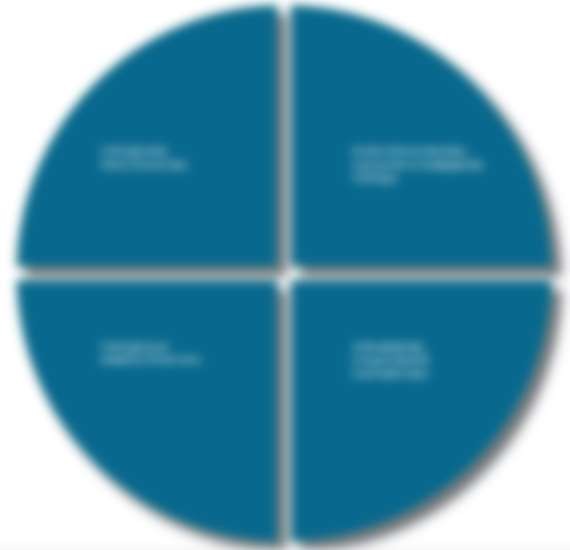 Глава 2. Имидж городаЯвляется административным центром Н. края, город расположен в Приволжском федеральном округе и насчитывает более одного млн. жителей, третий по площади город России.Считалось, что некогда был промышленным, научным и культурным центром, однако на сегодняшний день этот титул держит.Тем не менее, следует заметить, что в находится 13 музеев, среди которых есть музей современного искусства, который известен на территории всего.Помимо музеев, известна своей балетной школой, которая берет начало в 1945 г. во время Великой отечественной войны, когда в город была эвакуирована труппа Ленинградского театра оперы и балета с коллективом хореографического училища.Благодаря именитым артистам и преподавателям хореографии в зародилась собственное хореографическое училище, выпускники которой выступают в ведущих театрах России и мира.Затрагивая тему образования, стоит сказать, что в городе насчитывается 11 высших учебных заведений:…Глава 3. Рекомендации по развитию имиджевого позиционирования городаРанее было сказано, что позиционирует себя, как крупный промышленный центр России, однако наряду с этим в городе существует множество других направлений, которые так же придают идентичности городу. Тем не менее, такое смешение приводит к отсутствию явной картины для формирования бренда, потому возникла необходимость в разработке комплекса мероприятий, направленных на определение бренда и пути его развития.Для формирования и развития имиджа сперва необходимо уточнить, что выбор будет осуществляться в пользу промышленности, а потому организацией, представляющей город может быть ООО «Лукойл».Таким образом, сперва стоит затронуть возможность реализации производственного туризма, история которого берет свое начало в США. Предлагается проводить туристические туры по наиболее значимым предприятиям, в особенности ООО «Лукойл», поскольку современные туристы не стремятся к путешествиям по морским пляжам и галереям. Зарубежный опыт показывает, что туристы в последнее время стремятся к комплексным впечатлениям, которые включают в себя не только отдых, но и изучение чего-то нового, а потому производственный туризм предлагает людям возможность изучить деятельность конкретной организации, которая может представлять интерес.Вероятно, продукция нефтегазового сектора может заинтересовать далеко не всех туристов, однако следует учитывать, что производственный туризм – это хороший маркетинговый ход для организации, а также возможность привлечь новые компетентные кадры.Следует также заметить, что производственный туризм влечет за собой положительные изменения и для города:Увеличение налоговой базы;Увеличение рабочих мест;Привлечение большего числа туристов.Производственный туризм, ввиду своей комплексности, помогает задерживать туристов и способствует привлечению туристов к другим местам интереса…ЗаключениеИмиджевое позиционирование города – это сложный процесс, который представляет собой совокупность действий по определению идентичности города, формированию маркетинговой политики, продвижению и брендированию города.Так, в целях приобретения большего количества ресурсов город должен удовлетворять спрос целевой аудитории, определение которой строится на объективной и субъективной информации о городе. Важно сделать замечание, что при сохранении идентичности город может позиционировать себя как товар, поскольку идентичность города формирует сознание жителей, однако продвижение «города-товара» должно происходить строго в рамках соблюдения культурных ценностей и истории города.Развитые условия коммуникации позволяют населению…Список источниковI. ЛитератураВизгалов Д.В., Маркетинг города //Институт экономики города. – 2008. – с. 110Габдулхакова Р. В., Козлова Ю. Б., Грогуленко Н. В. Роль интернет-коммуникаций в продвижении имиджа города //Евразийский юридический журнал. – 2021. – №. 1. – С. 429-430.Гуцалов А.   А.   Культурный   бренд   и   брендинг   территории//Культурное наследие России. – 2018. – №. 3. – С. 86-92.Елохов А. М., Александрова Т. В. Позиционирование Пермского края в цифровом пространстве Приволжского федерального округа //Вестник Самарского государственного экономического университета. – 2019. – №. 7.– С. 9-18.II .Электронные ресурсы«На формирование имиджа в бюджете заложено 495,3 млн рублей» // Regnum, URL: https://regnum.ru/news/economy/3715645.html«Н. край укрепил имидж территории, где эффективно развивается гражданское общество» // Новый компаньон. URL: https://www.newsko.ru/news/nk-1255339.htmlВо что верит Н. край – пять вопросов и ответов //. URL: https://.ru/news/society/145302/Градообразующие предприятия города // Инвестиционный портал	города.	URL:	http://invest..ru/o- gorode/industrial/Gradoobraziychie_%20predpriyatiya_%20goroda/Работа // HeadHunter. URL: https:// hh.ru/